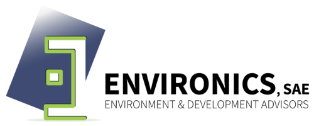 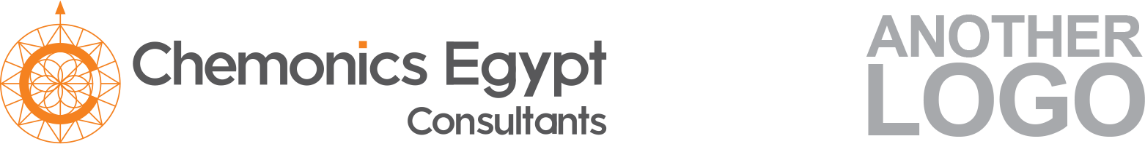 Fact Sheet TE06: Keep the refrigerator full if possibleFact Sheet TE06: Keep the refrigerator full if possibleOverviewOverviewObjectiveReduce the refrigerator energy consumption.ActionKeep the refrigerator room full as much as possible such that items do not restrict air circulation.Key ChallengesChanging a habit among employees is a behavioral challenge.ProcessProcessComplexityLowEquipment & Material No equipment neededHuman ResourcesTrained labor.ConsiderationsConsiderationsRegulatory AspectsNoneEconomic Low CAPEX, Low OPEX, Low savings.AdvantagesReduction in gas/electrical bill since food needs less cooling than air. Reduction in CO2 emissions.Save more refrigerator room. DisadvantagesMore time consuming process.ImpactsImpactsEnvironmentalEnvironmentally friendly approach, pollution reduction as a result to CO2 reduction.Employment OpportunitiesLow - No need for additional labor just more training for existing employees.